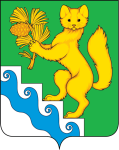 АДМИНИСТРАЦИЯ БОГУЧАНСКОГО РАЙОНАПОСТАНОВЛЕНИЕ  09.06.2022  		                                с. Богучаны		         	    №  511 -пО внесении изменений в постановление администрации Богучанского района от 11.10.2017 № 1132-п  «Об утверждении Положения об оплате труда работников Муниципального  казенного учреждения «Управление культуры, физической культуры, спорта и молодежной политики Богучанского района»В соответствии с  Трудовым кодексом Российской Федерации, Федеральным Законом от 06.10.2003 № 131-ФЗ «Об общих принципах организации местного самоуправления в Российской Федерации», Законом Красноярского края от 29.10.2009 № 9-3864 «О системах оплаты труда работников краевых государственных бюджетных и казенных учреждений», постановлением администрации Богучанского района от 18.05.2012  № 651-п «Об утверждении Положения о системе оплаты труда работников муниципальных бюджетных и казенных учреждений», постановлением администрации Богучанского района от 11.10.2017 № 1130-п «Об утверждении Примерного положения об оплате труда работников муниципальных бюджетных и казенных учреждений культуры», руководствуясь статьями 7, 8, 47 Устава Богучанского района,ПОСТАНОВЛЯЮ:1. Внести изменения в постановление администрации Богучанского района от 11.10.2017 № 1132-п  «Об утверждении Положения об оплате труда работников Муниципального  казенного учреждения «Управление культуры, физической культуры, спорта и молодежной политики Богучанского района»» (далее – Положение).1.1. В абзаце втором подпункта 4.7.5. пункта 4.7. Положения цифры «25002» заменить цифрами «27503».2. Контроль за исполнением настоящего постановления возложить на заместителя Главы Богучанского района по экономике и планированию  А.С. Арсеньеву.3. Постановление вступает в силу со дня, следующего за днем опубликования его в Официальном вестнике Богучанского района и применяется к правоотношениям, возникшим с 1 июня 2022 года.И.о. Главы Богучанского района		                         В.М. Любим